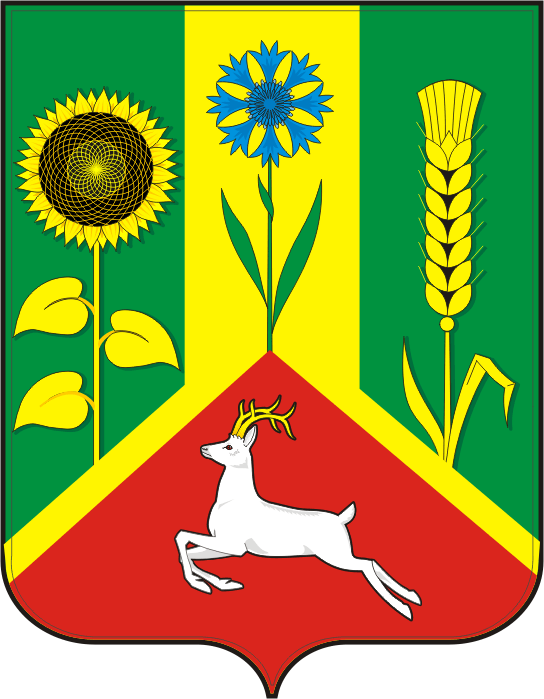 СОВЕТ ДЕПУТАТОВ ВАСИЛЬЕВСКОГО СЕЛЬСОВЕТА
  САРАКТАШСКОГО РАЙОНА ОРЕНБУРГСКОЙ ОБЛАСТИТРЕТЬЕГО СОЗЫВАРЕШЕНИЕ  тридцать второго заседания Совета депутатов                                              Васильевского сельсовета третьего созыва№    136                               с. Васильевка                от 26 декабря  2018 годаНа основании статей 12, 132 Конституции Российской Федерации, статей 9, 36 Бюджетного кодекса Российской  Федерации , статьи  35 Федерального закона от 06.10.2003 № 131-ФЗ «Об общих принципах организации местного самоуправления в Российской Федерации» и статьи 22  Устава муниципального образования Васильевский сельсовет  Саракташского района, рассмотрев итоги исполнения местного бюджета за 11 месяцев 2018 годаСовет депутатов Васильевского сельсоветаРЕШИЛ:1. Утвердить отчет об исполнении бюджета за 11 месяцев 2018 года по доходам в сумме 7 052 146, 12 рублей и по расходам в сумме 6 534 849, 34 рублей с превышением доходов над расходами в сумме 517 296, 78 рублей.2. Утвердить исполнение бюджета  по доходам и по расходам за 11 месяцев 2018 года согласно приложению.3. Настоящее решение Совета депутатов вступает в силу с момента его принятия и подлежит обнародованию на территории сельсовета.4. Контроль за исполнением данного решения возложить на постоянную комиссию по бюджетной, налоговой, финансовой политике, собственности, экономическим вопросам (Мурсалимов К.Х.)Председатель Совета депутатов сельсовета-Глава муниципального образования                                          А.Н. СерединовРазослано: администрации сельсовета, постоянной комиссии, прокурору района.Об исполнении бюджета за 11 месяцев 2018 годаПриложение к решению Совета депутатовот 26.12.2018 года № 136  Приложение к решению Совета депутатовот 26.12.2018 года № 136  Приложение к решению Совета депутатовот 26.12.2018 года № 136  Приложение к решению Совета депутатовот 26.12.2018 года № 136  Приложение к решению Совета депутатовот 26.12.2018 года № 136  Приложение к решению Совета депутатовот 26.12.2018 года № 136   1. Доходы бюджетаНаименование показателяКод строкиКод дохода по бюджетной классификацииУтвержденные бюджетные назначенияИсполненоНеисполненные назначения123456Доходы бюджета - ВСЕГО: 
В том числе:010X7 483 348,687 052 146,12431 202,56НАЛОГОВЫЕ И НЕНАЛОГОВЫЕ ДОХОДЫ010000 100000000000000003 586 346,683 424 460,12161 886,56НАЛОГИ НА ПРИБЫЛЬ, ДОХОДЫ010000 10100000000000000650 660,22621 785,1128 875,11Налог на доходы физических лиц010000 10102000010000110650 660,22621 785,1128 875,11Налог на доходы физических лиц с доходов, источником которых является налоговый агент, за исключением доходов, в отношении которых исчисление и уплата налога осуществляются в соответствии со статьями 227, 227.1 и 228 Налогового кодекса Российской Федерации010000 10102010010000110649 003,06620 127,9528 875,11Налог на доходы физических лиц с доходов, источником которых является налоговый агент, за исключением доходов, в отношении которых исчисление и уплата налога осуществляются в соответствии со статьями 227, 227.1 и 228 Налогового кодекса Российской Федерации010182 10102010011000110649 000,00620 124,8928 875,11Налог на доходы физических лиц с доходов, источником которых является налоговый агент, за исключением доходов, в отношении которых исчисление и уплата налога осуществляются в соответствии со статьями 227, 227.1 и 228 Налогового кодекса Российской Федерации (пени по соответствующему платежу)010182 101020100121001103,063,060,00Налог на доходы физических лиц с доходов, полученных физическими лицами в соответствии со статьей 228 Налогового кодекса Российской Федерации010000 101020300100001101 657,161 657,160,00Налог на доходы физических лиц с доходов, полученных физическими лицами в соответствии со статьей 228 Налогового кодекса Российской Федерации (сумма платежа (перерасчеты, недоимка и задолженность по соответствующему платежу, в том числе по отмененному)010182 101020300110001101 448,701 448,700,00Налог на доходы физических лиц с доходов, полученных физическими лицами в соответствии со статьей 228 Налогового кодекса Российской Федерации (пени по соответствующему платежу)010182 1010203001210011058,4658,460,00Налог на доходы физических лиц с доходов, полученных физическими лицами в соответствии со статьей 228 Налогового кодекса Российской Федерации (суммы денежных взысканий (штрафов) по соответствующему платежу согласно законодательству Российской Федерации)010182 10102030013000110150,00150,000,00НАЛОГИ НА ТОВАРЫ (РАБОТЫ, УСЛУГИ), РЕАЛИЗУЕМЫЕ НА ТЕРРИТОРИИ РОССИЙСКОЙ ФЕДЕРАЦИИ010000 103000000000000001 142 786,571 095 537,7547 248,82Акцизы по подакцизным товарам (продукции), производимым на территории Российской Федерации010000 103020000100001101 142 786,571 095 537,7547 248,82Доходы от уплаты акцизов на дизельное топливо, подлежащие распределению между бюджетами субъектов Российской Федерации и местными бюджетами с учетом установленных дифференцированных нормативов отчислений в местные бюджеты010100 10302230010000110487 017,81487 017,810,00Доходы от уплаты акцизов на моторные масла для дизельных и (или) карбюраторных (инжекторных) двигателей, подлежащие распределению между бюджетами субъектов Российской Федерации и местными бюджетами с учетом установленных дифференцированных нормативов отчислений в местные бюджеты010100 103022400100001104 622,704 622,700,00Доходы от уплаты акцизов на автомобильный бензин, подлежащие распределению между бюджетами субъектов Российской Федерации и местными бюджетами с учетом установленных дифференцированных нормативов отчислений в местные бюджеты010100 10302250010000110759 800,00712 551,1847 248,82Доходы от уплаты акцизов на прямогонный бензин, подлежащие распределению между бюджетами субъектов Российской Федерации и местными бюджетами с учетом установленных дифференцированных нормативов отчислений в местные бюджеты010100 10302260010000110-108 653,94-108 653,940,00НАЛОГИ НА СОВОКУПНЫЙ ДОХОД010000 105000000000000001 719,501 719,500,00Единый сельскохозяйственный налог010000 105030000100001101 719,501 719,500,00Единый сельскохозяйственный налог010000 105030100100001101 719,501 719,500,00Единый сельскохозяйственный налог (сумма платежа (перерасчеты, недоимка и задолженность по соответствующему платежу, в том числе по отмененному)010182 105030100110001101 469,501 469,500,00Единый сельскохозяйственный налог (суммы денежных взысканий (штрафов) по соответствующему платежу согласно законодательству Российской Федерации)010182 10503010013000110250,00250,000,00НАЛОГИ НА ИМУЩЕСТВО010000 106000000000000001 779 158,391 694 457,7684 700,63Налог на имущество физических лиц010000 1060100000000011074 303,9074 303,900,00Налог на имущество физических лиц, взимаемый по ставкам, применяемым к объектам налогообложения, расположенным в границах сельских поселений010000 1060103010000011074 303,9074 303,900,00Налог на имущество физических лиц, взимаемый по ставкам, применяемым к объектам налогообложения, расположенным в границах поселений010182 1060103010100011070 409,9570 409,950,00Уплата налогов на имущество, транспортный и земельный налоги010182 106010301021001103 893,953 893,950,00Земельный налог010000 106060000000001101 704 854,491 620 153,8684 700,63Земельный налог с организаций010000 10606030000000110193 501,22193 501,220,00Земельный налог с организаций, обладающих земельным участком, расположенным в границах сельских поселений010000 10606033100000110193 501,22193 501,220,00Земельный налог с организаций, обладающих земельным участком, расположенным в границах сельских поселений (сумма платежа (перерасчеты, недоимка и задолженность по соответствующему платежу, в том числе по отмененному)010182 10606033101000110182 462,00182 462,000,00Земельный налог с организаций, обладающих земельным участком, расположенным в границах сельских поселений (пени по соответствующему платежу)010182 1060603310210011011 039,2211 039,220,00Земельный налог с физических лиц010000 106060400000001101 511 353,271 426 652,6484 700,63Земельный налог с физических лиц, обладающих земельным участком, расположенным в границах сельских поселений010000 106060431000001101 511 353,271 426 652,6484 700,63Земельный налог с физических лиц, обладающих земельным участком, расположенным в границах сельских поселений (сумма платежа (перерасчеты, недоимка и задолженность по соответствующему платежу, в том числе по отмененному)010182 106060431010001101 497 000,001 412 299,3784 700,63Земельный налог с физических лиц, обладающих земельным участком, расположенным в границах сельских поселений (пени по соответствующему платежу)010182 1060604310210011014 353,2714 353,270,00ГОСУДАРСТВЕННАЯ ПОШЛИНА010000 108000000000000002 450,002 450,000,00Государственная пошлина за совершение нотариальных действий (за исключением действий, совершаемых консульскими учреждениями Российской Федерации)010000 108040000100001102 450,002 450,000,00Государственная пошлина за совершение нотариальных действий должностными лицами органов местного самоуправления, уполномоченными в соответствии с законодательными актами Российской Федерации на совершение нотариальных действий010000 108040200100001102 450,002 450,000,00Государственная пошлина за совершение нотариальных действий должностными лицами органов местного самоуправления, уполномоченными в соответствии с законодательными актами Российской Федерации на совершение нотариальных действий010122 108040200110001102 450,002 450,000,00ДОХОДЫ ОТ ИСПОЛЬЗОВАНИЯ ИМУЩЕСТВА, НАХОДЯЩЕГОСЯ В ГОСУДАРСТВЕННОЙ И МУНИЦИПАЛЬНОЙ СОБСТВЕННОСТИ010000 111000000000000006 372,005 310,001 062,00Доходы, получаемые в виде арендной либо иной платы за передачу в возмездное пользование государственного и муниципального имущества (за исключением имущества бюджетных и автономных учреждений, а также имущества государственных и муниципальных унитарных предприятий, в том числе казенных)010000 111050000000001206 372,005 310,001 062,00Доходы от сдачи в аренду имущества, находящегося в оперативном управлении органов государственной власти, органов местного самоуправления, государственных внебюджетных фондов и созданных ими учреждений (за исключением имущества бюджетных и автономных учреждений)010000 111050300000001206 372,005 310,001 062,00Доходы от сдачи в аренду имущества, находящегося в оперативном управлении органов управления сельских поселений и созданных ими учреждений (за исключением имущества муниципальных бюджетных и автономных учреждений)010182 111050351000001206 372,005 310,001 062,00ШТРАФЫ, САНКЦИИ, ВОЗМЕЩЕНИЕ УЩЕРБА010000 116000000000000003 200,003 200,000,00Прочие поступления от денежных взысканий (штрафов) и иных сумм в возмещение ущерба010000 116900000000001403 200,003 200,000,00Прочие поступления от денежных взысканий (штрафов) и иных сумм в возмещение ущерба, зачисляемые в бюджеты сельских поселений010182 116900501000001403 200,003 200,000,00БЕЗВОЗМЕЗДНЫЕ ПОСТУПЛЕНИЯ010000 200000000000000003 897 002,003 627 686,00269 316,00БЕЗВОЗМЕЗДНЫЕ ПОСТУПЛЕНИЯ ОТ ДРУГИХ БЮДЖЕТОВ БЮДЖЕТНОЙ СИСТЕМЫ РОССИЙСКОЙ ФЕДЕРАЦИИ010000 202000000000000003 897 002,003 627 686,00269 316,00Дотации бюджетам бюджетной системы Российской Федерации010000 202100000000001513 810 240,003 540 924,00269 316,00Дотации на выравнивание бюджетной обеспеченности010000 202150010000001513 795 200,003 531 900,00263 300,00Дотации бюджетам сельских поселений на выравнивание бюджетной обеспеченности010122 202150011000001513 795 200,003 531 900,00263 300,00Дотации бюджетам на поддержку мер по обеспечению сбалансированности бюджетов010000 2021500200000015115 040,009 024,006 016,00Дотации бюджетам сельских поселений на поддержку мер по обеспечению сбалансированности бюджетов010122 2021500210000015115 040,009 024,006 016,00Субвенции бюджетам бюджетной системы Российской Федерации010000 2023000000000015186 762,0086 762,000,00Субвенции бюджетам на осуществление первичного воинского учета на территориях, где отсутствуют военные комиссариаты010000 2023511800000015182 696,0082 696,000,00Субвенции бюджетам сельских поселений на осуществление первичного воинского учета на территориях, где отсутствуют военные комиссариаты010122 2023511810000015182 696,0082 696,000,00Субвенции бюджетам на государственную регистрацию актов гражданского состояния010000 202359300000001514 066,004 066,000,00Субвенции бюджетам сельских поселений на государственную регистрацию актов гражданского состояния010122 202359301000001514 066,004 066,000,002. Расходы бюджета2. Расходы бюджета2. Расходы бюджета2. Расходы бюджета2. Расходы бюджета2. Расходы бюджетаНаименование показателяКод строкиКод расхода по бюджетной классификацииУтвержденные бюджетные назначенияИсполненоНеисполненные назначения123456Расходы бюджета - ВСЕГО 
В том числе:200X8 028 362,926 534 849,341 493 513,58ОБЩЕГОСУДАРСТВЕННЫЕ ВОПРОСЫ200000 0100 0000000000 0002 812 249,802 361 272,52450 977,28Функционирование высшего должностного лица субъекта Российской Федерации и муниципального образования200000 0102 0000000000 000650 000,00455 668,86194 331,14Муниципальная программа "Реализация муниципальной политики на территории муниципального образования Васильевский сельсовет Саракташского района Оренбургской области на 2018-2021 годы"200000 0102 5300000000 000650 000,00455 668,86194 331,14Подпрограмма "Осуществление деятельности аппарата управления администрации муниципального образования Васильевский сельсовет"200000 0102 5310000000 000650 000,00455 668,86194 331,14Глава муниципального образования200000 0102 5310010010 000650 000,00455 668,86194 331,14Расходы на выплаты персоналу в целях обеспечения выполнения функций государственными (муниципальными) органами, казенными учреждениями, органами управления государственными внебюджетными фондами200000 0102 5310010010 100650 000,00455 668,86194 331,14Расходы на выплаты персоналу государственных (муниципальных) органов200000 0102 5310010010 120650 000,00455 668,86194 331,14Фонд оплаты труда государственных (муниципальных) органов200122 0102 5310010010 121500 000,00357 948,85142 051,15Взносы по обязательному социальному страхованию на выплаты денежного содержания и иные выплаты работникам государственных (муниципальных) органов200122 0102 5310010010 129150 000,0097 720,0152 279,99Функционирование Правительства Российской Федерации, высших исполнительных органов государственной власти субъектов Российской Федерации, местных администраций200000 0104 0000000000 0002 139 040,801 882 394,66256 646,14Муниципальная программа "Реализация муниципальной политики на территории муниципального образования Васильевский сельсовет Саракташского района Оренбургской области на 2018-2021 годы"200000 0104 5300000000 0002 139 040,801 882 394,66256 646,14Подпрограмма "Осуществление деятельности аппарата управления администрации муниципального образования Васильевский сельсовет"200000 0104 5310000000 0002 139 040,801 882 394,66256 646,14Аппарат администрации муниципального образования200000 0104 5310010020 0002 139 040,801 882 394,66256 646,14Расходы на выплаты персоналу в целях обеспечения выполнения функций государственными (муниципальными) органами, казенными учреждениями, органами управления государственными внебюджетными фондами200000 0104 5310010020 1001 615 017,201 358 371,06256 646,14Расходы на выплаты персоналу государственных (муниципальных) органов200000 0104 5310010020 1201 615 017,201 358 371,06256 646,14Фонд оплаты труда государственных (муниципальных) органов200122 0104 5310010020 1211 300 000,001 044 181,86255 818,14Иные выплаты персоналу государственных (муниципальных) органов, за исключением фонда оплаты труда200122 0104 5310010020 1221 035,00207,00828,00Взносы по обязательному социальному страхованию на выплаты денежного содержания и иные выплаты работникам государственных (муниципальных) органов200122 0104 5310010020 129313 982,20313 982,200,00Закупка товаров, работ и услуг для обеспечения государственных (муниципальных) нужд200000 0104 5310010020 200490 194,03490 194,030,00Иные закупки товаров, работ и услуг для обеспечения государственных (муниципальных) нужд200000 0104 5310010020 240490 194,03490 194,030,00Прочая закупка товаров, работ и услуг200122 0104 5310010020 244490 194,03490 194,030,00Межбюджетные трансферты200000 0104 5310010020 50028 472,0028 472,000,00Иные межбюджетные трансферты200122 0104 5310010020 54028 472,0028 472,000,00Иные бюджетные ассигнования200000 0104 5310010020 8005 357,575 357,570,00Уплата налогов, сборов и иных платежей200000 0104 5310010020 8505 357,575 357,570,00Уплата налога на имущество организаций и земельного налога200122 0104 5310010020 8512 850,002 850,000,00Уплата иных платежей200122 0104 5310010020 8532 507,572 507,570,00Обеспечение деятельности финансовых, налоговых и таможенных органов и органов финансового (финансово-бюджетного) надзора200000 0106 0000000000 00023 209,0023 209,000,00Муниципальная программа "Реализация муниципальной политики на территории муниципального образования Васильевский сельсовет Саракташского района Оренбургской области на 2018-2021 годы"200000 0106 5300000000 00023 209,0023 209,000,00Подпрограмма "Осуществление деятельности аппарата управления администрации муниципального образования Васильевский сельсовет"200000 0106 5310000000 00023 209,0023 209,000,00Межбюджетные трансферты на осуществление части переданных в район полномочий по внешнему муниципальному контролю200000 0106 5310010080 00023 209,0023 209,000,00Межбюджетные трансферты200000 0106 5310010080 50023 209,0023 209,000,00Иные межбюджетные трансферты200122 0106 5310010080 54023 209,0023 209,000,00НАЦИОНАЛЬНАЯ ОБОРОНА200000 0200 0000000000 00082 696,0074 047,658 648,35Мобилизационная и вневойсковая подготовка200000 0203 0000000000 00082 696,0074 047,658 648,35Муниципальная программа "Реализация муниципальной политики на территории муниципального образования Васильевский сельсовет Саракташского района Оренбургской области на 2018-2021 годы"200000 0203 5300000000 00082 696,0074 047,658 648,35Подпрограмма "Обеспечение осуществления части, переданных органами власти другого уровня, полномочий"200000 0203 5320000000 00082 696,0074 047,658 648,35Ведение первичного воинского учета на территориях, где отсутствуют военные комиссариаты200000 0203 5320051180 00082 696,0074 047,658 648,35Расходы на выплаты персоналу в целях обеспечения выполнения функций государственными (муниципальными) органами, казенными учреждениями, органами управления государственными внебюджетными фондами200000 0203 5320051180 10082 696,0074 047,658 648,35Расходы на выплаты персоналу государственных (муниципальных) органов200000 0203 5320051180 12082 696,0074 047,658 648,35Фонд оплаты труда государственных (муниципальных) органов200122 0203 5320051180 12160 496,0058 203,602 292,40Взносы по обязательному социальному страхованию на выплаты денежного содержания и иные выплаты работникам государственных (муниципальных) органов200122 0203 5320051180 12922 200,0015 844,056 355,95НАЦИОНАЛЬНАЯ БЕЗОПАСНОСТЬ И ПРАВООХРАНИТЕЛЬНАЯ ДЕЯТЕЛЬНОСТЬ200000 0300 0000000000 00048 442,6648 442,660,00Органы юстиции200000 0304 0000000000 0004 066,004 066,000,00Муниципальная программа "Реализация муниципальной политики на территории муниципального образования Васильевский сельсовет Саракташского района Оренбургской области на 2018-2021 годы"200000 0304 5300000000 0004 066,004 066,000,00Подпрограмма "Обеспечение осуществления части, переданных органами власти другого уровня, полномочий"200000 0304 5320000000 0004 066,004 066,000,00Осуществление переданных органам государственной власти субъектов Российской Федерации в соответствии с пунктом 1 статьи 4 Федерального закона от 15 ноября 1997 года № 143-ФЗ "Об актах гражданского состояния" полномочий Российской Федерации на государственной регистрации актов гражданского состояния200000 0304 5320059302 0004 066,004 066,000,00Закупка товаров, работ и услуг для обеспечения государственных (муниципальных) нужд200000 0304 5320059302 2004 066,004 066,000,00Иные закупки товаров, работ и услуг для обеспечения государственных (муниципальных) нужд200000 0304 5320059302 2404 066,004 066,000,00Прочая закупка товаров, работ и услуг200122 0304 5320059302 2444 066,004 066,000,00Обеспечение пожарной безопасности200000 0310 0000000000 00044 376,6644 376,660,00Муниципальная программа "Реализация муниципальной политики на территории муниципального образования Васильевский сельсовет Саракташского района Оренбургской области на 2018-2021 годы"200000 0310 5300000000 00044 376,6644 376,660,00Подпрограмма "Обеспечение пожарной безопасности на территории муниципального образования Васильевский сельсовет"200000 0310 5330000000 00044 376,6644 376,660,00Финансовое обеспечение мероприятий по обеспечению пожарной безопасности на территории муниципального образования поселения200000 0310 5330095020 00044 376,6644 376,660,00Закупка товаров, работ и услуг для обеспечения государственных (муниципальных) нужд200000 0310 5330095020 20044 376,6644 376,660,00Иные закупки товаров, работ и услуг для обеспечения государственных (муниципальных) нужд200000 0310 5330095020 24044 376,6644 376,660,00Прочая закупка товаров, работ и услуг200122 0310 5330095020 24444 376,6644 376,660,00НАЦИОНАЛЬНАЯ ЭКОНОМИКА200000 0400 0000000000 0001 687 800,81708 302,51979 498,30Дорожное хозяйство (дорожные фонды)200000 0409 0000000000 0001 687 800,81708 302,51979 498,30Муниципальная программа "Реализация муниципальной политики на территории муниципального образования Васильевский сельсовет Саракташского района Оренбургской области на 2018-2021 годы"200000 0409 5300000000 0001 687 800,81708 302,51979 498,30Подпрограмма "Развитие дорожного хозяйства на территории муниципального образования Васильевский сельсовет"200000 0409 5340000000 0001 687 800,81708 302,51979 498,30Содержание, ремонт и капитальный ремонт автомобильных дорог общего пользования и искуственных сооружений на них200000 0409 5340095280 0001 687 800,81708 302,51979 498,30Закупка товаров, работ и услуг для обеспечения государственных (муниципальных) нужд200000 0409 5340095280 2001 687 800,81708 302,51979 498,30Иные закупки товаров, работ и услуг для обеспечения государственных (муниципальных) нужд200000 0409 5340095280 2401 687 800,81708 302,51979 498,30Прочая закупка товаров, работ и услуг200122 0409 5340095280 2441 687 800,81708 302,51979 498,30ЖИЛИЩНО-КОММУНАЛЬНОЕ ХОЗЯЙСТВО200000 0500 0000000000 000145 883,14141 489,104 394,04Жилищное хозяйство200000 0501 0000000000 00037 558,5937 558,590,00Непрограммное направление расходов (непрограммные мероприятия).200000 0501 7700000000 00037 558,5937 558,590,00Исполнение обязательств по уплате взносов на капитальный ремонт в отношении помещений, собственниками которых являются органы местного самоуправления200000 0501 7700090140 00037 558,5937 558,590,00Закупка товаров, работ и услуг для обеспечения государственных (муниципальных) нужд200000 0501 7700090140 20037 558,5937 558,590,00Иные закупки товаров, работ и услуг для обеспечения государственных (муниципальных) нужд200000 0501 7700090140 24037 558,5937 558,590,00Прочая закупка товаров, работ и услуг200122 0501 7700090140 24437 558,5937 558,590,00Благоустройство200000 0503 0000000000 000108 324,55103 930,514 394,04Муниципальная программа "Реализация муниципальной политики на территории муниципального образования Васильевский сельсовет Саракташского района Оренбургской области на 2018-2021 годы"200000 0503 5300000000 000108 324,55103 930,514 394,04Подпрограмма "Благоустройство на территории муниципального образования Васильевский сельсовет"200000 0503 5350000000 000108 324,55103 930,514 394,04Финансовое обеспечение мероприятий по благоустройству территорий муниципального образования поселения200000 0503 5350095310 000108 324,55103 930,514 394,04Закупка товаров, работ и услуг для обеспечения государственных (муниципальных) нужд200000 0503 5350095310 200108 324,55103 930,514 394,04Иные закупки товаров, работ и услуг для обеспечения государственных (муниципальных) нужд200000 0503 5350095310 240108 324,55103 930,514 394,04Прочая закупка товаров, работ и услуг200122 0503 5350095310 244108 324,55103 930,514 394,04КУЛЬТУРА, КИНЕМАТОГРАФИЯ200000 0800 0000000000 0003 125 364,503 075 368,8949 995,61Культура200000 0801 0000000000 0003 125 364,503 075 368,8949 995,61Финансовое обеспечение части переданных полномочий по организации досуга и обеспечению жителей услугами организации культуры и библиотечного обслуживания200000 0801 5360075080 0001 991 940,001 991 940,000,00Межбюджетные трансферты200000 0801 5360075080 5001 991 940,001 991 940,000,00Иные межбюджетные трансферты200122 0801 5360075080 5401 991 940,001 991 940,000,00Финансовое обеспечение мероприятий, направленных на развитие культуры на территории муниципального образования поселения200000 0801 5360095220 0001 133 424,501 083 428,8949 995,61Закупка товаров, работ и услуг для обеспечения государственных (муниципальных) нужд200000 0801 5360095220 2001 133 424,501 083 428,8949 995,61Иные закупки товаров, работ и услуг для обеспечения государственных (муниципальных) нужд200000 0801 5360095220 2401 133 424,501 083 428,8949 995,61Прочая закупка товаров, работ и услуг200122 0801 5360095220 2441 133 424,501 083 428,8949 995,61СОЦИАЛЬНАЯ ПОЛИТИКА200000 1000 0000000000 000125 926,01125 926,010,00Пенсионное обеспечение200000 1001 0000000000 000125 926,01125 926,010,00Муниципальная программа "Реализация муниципальной политики на территории муниципального образования Васильевский сельсовет Саракташского района Оренбургской области на 2018-2021 годы"200000 1001 5300000000 000125 926,01125 926,010,00Подпрограмма "Осуществление деятельности аппарата управления администрации муниципального образования Васильевский сельсовет"200000 1001 5310000000 000125 926,01125 926,010,00Предоставление пенсии за выслугу лет муниципальным служащим200000 1001 5310025050 000125 926,01125 926,010,00Социальное обеспечение и иные выплаты населению200000 1001 5310025050 300125 926,01125 926,010,00Публичные нормативные социальные выплаты гражданам200000 1001 5310025050 310125 926,01125 926,010,00Иные пенсии, социальные доплаты к пенсиям200122 1001 5310025050 312125 926,01125 926,010,00Результат кассового исполнения бюджета (дефицит/профицит)450X-545 014,24517 296,780,003. Источники финансирования дефицита бюджета3. Источники финансирования дефицита бюджета3. Источники финансирования дефицита бюджета3. Источники финансирования дефицита бюджета3. Источники финансирования дефицита бюджета3. Источники финансирования дефицита бюджетаНаименование показателяКод строкиКод источника финансирования дефицита бюджета по бюджетной классификацииУтвержденные бюджетные назначенияИсполненоНеисполненные назначения123456Источники финансирования дефицита бюджета - ВСЕГО 
В том числе:500X545 014,24-517 296,781 062 311,02источники внутреннего финансирования бюджета 
Из них:520X0,000,000,00источники внешнего финансирования бюджета 
Из них:620X0,000,000,00Изменение остатков средств700000 01000000000000000545 014,24-517 296,781 062 311,02Изменение остатков средств на счетах по учету средств бюджетов700000 01050000000000000545 014,24-517 296,781 062 311,02Увеличение остатков средств бюджетов710000 01050000000000500-7 483 348,68-7 052 146,120,00Увеличение прочих остатков средств бюджетов710000 01050200000000500-7 483 348,68-7 052 146,120,00Увеличение прочих остатков денежных средств бюджетов710000 01050201000000510-7 483 348,68-7 052 146,120,00Увеличение прочих остатков денежных средств бюджетов сельских поселений710100 01050201100000510-7 483 348,68-7 052 146,120,00Уменьшение остатков средств бюджетов720000 010500000000006008 028 362,926 534 849,340,00Уменьшение прочих остатков средств бюджетов720000 010502000000006008 028 362,926 534 849,340,00Уменьшение прочих остатков денежных средств бюджетов720000 010502010000006108 028 362,926 534 849,340,00Уменьшение прочих остатков денежных средств бюджетов сельских поселений720100 010502011000006108 028 362,926 534 849,340,00710000 010600000000005000,000,000,00720000 010600000000006000,000,000,00